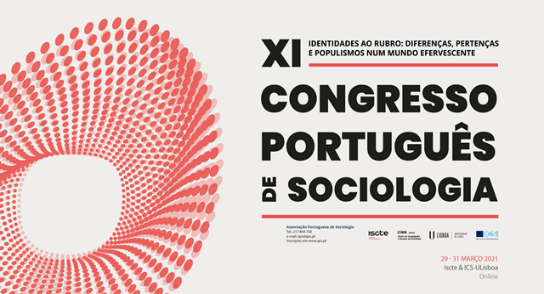 Secção/Área temática / Thematic Section/Area:Repetir para segundos/as autores/asRepeat for second authorsPalavras-chave / Palabras clave / Keywords /Mots-clés:Inicie aqui o texto da sua comunicação. Não deixe de consultar as instruções para os/as autores/as, disponibilizadas em ficheiro autónomo.Start here the text of your paper. Please note the instructions to the authors, available in an autonomous file.